LAUDO MÉDICO CIRCUNSTANCIADO (LMC)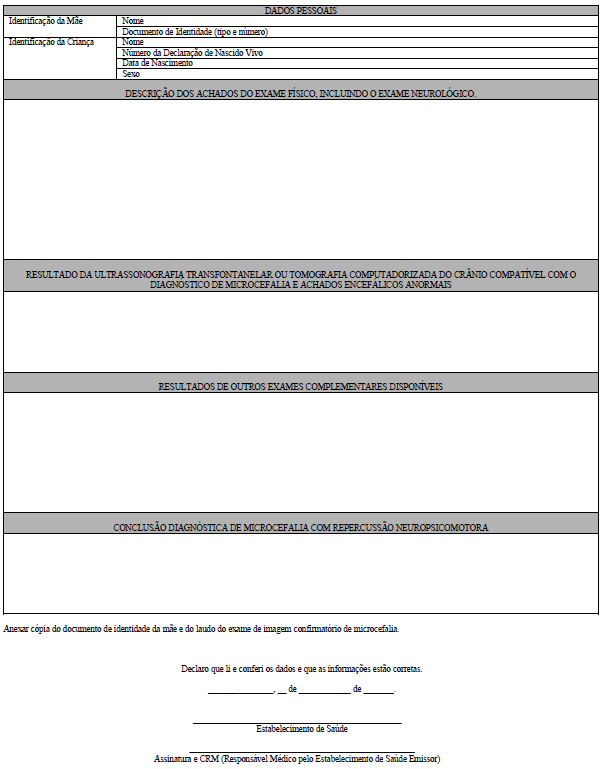 